Publicado en Málaga el 05/12/2017 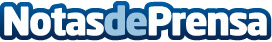 Ocio Hoteles regala noches de hotel a sus sociosLa agencia de viajes Ocio Hoteles ha puesto en marcha una campaña para conocer la opinión de sus usuarios. Habiendo viajado con las ofertas de hotel de la empresa, envían al correo electrónico una encuesta para valorar los servicios recibidos. Durante todo el mes de diciembre, compensarán la colaboración prestada con dos noches de hotel para dos personasDatos de contacto:AntonioNota de prensa publicada en: https://www.notasdeprensa.es/ocio-hoteles-regala-noches-de-hotel-a-sus Categorias: Entretenimiento Turismo http://www.notasdeprensa.es